ΠΑΡΑΡΤΗΜΑ ΙIΙ : ΕΝΔΕΙΚΤΙΚΟ ΕΝΤΥΠΟ ΥΠΟΒΟΛΗΣ ΑΙΤΗΣΗΣ ΧΡΗΜΑΤΟΔΟΤΗΣΗΣ ΓΕΝΙΚΗ ΓΡΑΜΜΑΤΕΙΑ ΕΡΕΥΝΑΣ ΚΑΙ ΚΑΙΝΟΤΟΜΙΑΣ ΔΡΑΣΗ «Συμμετοχή της Ελλάδας στην πρώτη προκήρυξη της συγχρηματοδοτούμενης Ευρωπαϊκής Σύμπραξης για την διάσωση της Βιοποικιλότητας Rescuing Biodiversity to Safeguard Life on Earth του Ορίζοντα Ευρώπη ΕΝΔΕΙΚΤΙΚΟ ΕΝΤΥΠΟ ΥΠΟΒΟΛΗΣ ΑΙΤΗΣΗΣ ΧΡΗΜΑΤΟΔΟΤΗΣΗΣΤίτλος:ΑΚΡΩΝΥΜΙΟ:[ΚΩΔΙΚΟΣ ΕΡΓΟΥ: δίνεται αυτόματα από το ΠΣΚΕ]Συμμετέχοντες Φορείς - Δικαιούχοι*Ιδιότητα: Σημειώνεται η ιδιότητα του Συντονιστή για τα συνεργατικά έργα. Συντονιστής ορίζεται ο φορέας με τον μεγαλύτερο προϋπολογισμό.ΓΕΝΙΚΑ ΣΤΟΙΧΕΙΑ ΕΡΓΟΥΓΕΝΙΚΑ ΣΤΟΙΧΕΙΑ ΔΙΚΑΙΟΥΧΟΥ*	*Ο πίνακας αυτός, για τα συνεργατικά έργα επαναλαμβάνεται για κάθε συμμετέχοντα φορέα.ΚΩΔΙΚΟΣ ΑΣΚΗΣΗΣ ΔΡΑΣΤΗΡΙΟΤΗΤΑΣ (Κ.Α.Δ.) ΑΝΑΛΥΤΙΚΑ ΣΤΟΙΧΕΙΑ ΤΟΥ ΕΡΓΟΥΕΝΟΤΗΤΕΣ ΕΡΓΑΣΙΑΣ**Συμπληρώνεται ένας πίνακας ανά Ενότητα ΕργασίαςΠΑΡΑΔΟΤΕΑ*	*Συμπληρώνεται ένας πίνακας ανά παραδοτέοΣΥΝΘΕΣΗ ΟΜΑΔΑΣ ΕΡΓΟΥΑΝΑΛΥΣΗ ΕΓΚΕΚΡΙΜΕΝΟΥ ΠΡΟΥΠΟΛΟΓΙΣΜΟΥ ΑΝΑ ΚΑΤΗΓΟΡΙΑ ΔΑΠΑΝΗΣΧΡΗΜΑΤΟΔΟΤΙΚΟ ΣΧΗΜΑ  ΔΕΙΚΤΕΣΑΠΟΔΟΧΗ ΌΡΩΝ ΚΑΙ ΠΡΟΫΠΟΘΕΣΕΩΝΣυνημμένα ΈγγραφαΑ/ΑΕΠΩΝΥΜΙΑ ΦΟΡΕΑΙΔΙΟΤΗΤΑ*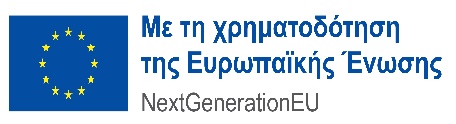 Τίτλος ΈργουΤίτλος Έργου (Αγγλικά)Call IdΕγκεκριμένος Προϋπολογισμός Έργου Συμμετοχή Ευρωπαϊκής ΣύμπραξηςΠροϋπολογισμός ΈργουΣυντονιστής ΦορέαςΠερίληψη έργου (Ελληνικά)Περίληψη έργου (Ελληνικά)Abstract (Αγγλικά)Abstract (Αγγλικά)Είδος ΦορέαΓΕΝΙΚΑ ΣΤΟΙΧΕΙΑΓΕΝΙΚΑ ΣΤΟΙΧΕΙΑΑ.Φ.Μ. Επωνυμία ΔικαιούχουΕπωνυμία Δικαιούχου (Αγγλικά)Διακριτικός Τίτλος ΔικαιούχουΝομική ΜορφήΑ.Φ.Μ.Δ.Ο.Υ.Αντικείμενο δραστηριότηταςΚύρια Δραστηριότητα Ερευνητικού ΦορέαΣυνοπτική Παρουσίαση ΔικαιούχουΔΙΕΥΘΥΝΣΗ ΕΔΡΑΣ (ΣΥΜΦΩΝΑ ΜΕ ΤΗΝ NUTS Level II Κωδικοποίηση)ΔΙΕΥΘΥΝΣΗ ΕΔΡΑΣ (ΣΥΜΦΩΝΑ ΜΕ ΤΗΝ NUTS Level II Κωδικοποίηση)ΧώραΔημοτική – Τοπική ΚοινότηταΟδός – ΑριθμόςΤοποθεσίαΤαχ. ΚωδικόςΤηλέφωνο ΕπικοινωνίαςΙστοχώρος (Website)Ηλεκτρονική Διεύθυνση (e-mail)ΣΤΟΙΧΕΙΑ ΕΚΠΡΟΣΩΠΩΝΣΤΟΙΧΕΙΑ ΕΚΠΡΟΣΩΠΩΝΝόμιμος ΕκπρόσωποςΥπεύθυνος Συντονισμού Έργου  E-mailΤηλέφωνοΚινητό ΤηλέφωνοΕπιστημονικός ΥπεύθυνοςE-mailΤηλέφωνοΚινητό ΤηλέφωνοΥπεύθυνος επικοινωνίας φορέα για το έργοE-mailΤηλέφωνοΚινητό ΤηλέφωνοΦορέαςΕίδος ΦορέαςΣυντονιστής Επιστημονικό ΥπεύθυνοςΔικαιούχοςΚύριος Κ.Α.Δ.Κ.Α.Δ.Είναι ο ΦΠΑ ανακτήσιμος;Ημερομηνία Προσθήκης/ΕνεργοποίησηςΤίτλος ΈργουΤίτλος Έργου (Αγγλικά)Grant AgreementΔιάρκεια σε μήνες Προϋπολογισμός  έργουΕγκεκριμένος Προϋπολογισμός έργουΣυμμετοχή Ευρωπαϊκής ΣύμπραξηςΕθνική Συμμετοχή – ΧρηματοδότησηΙδιωτική ΣυμμετοχήΑντικείμενο και στόχοι του έργουΜεθοδολογία υλοποίησης του έργουΑναμενόμενα αποτελέσματαΔραστηριότητες διάχυσης και δημοσιότηταςΟργανωτική δομή και διαχείριση του έργου/ περιγραφή της σύμπραξης των συμμετεχόντωνΠεριγραφή δραστηριοτήτων και ερευνητικών ενδιαφερόντων τυχόν υπεργολάβουΣύνδεση παραδοτέων του έργου με τον παραγωγικό ιστόΔημιουργία θέσεων απασχόλησης (αριθμός σε ΙΠΑ)Τίτλος Ενότητας ΕργασίαςΚατηγορία Δραστηριότητας<Επιλογή από λίστα>ΑνθρωπομήνεςΗμερομηνία ΈναρξηςΗμερομηνία ΛήξηςΥπεύθυνος Φορέας Ε.Ε.ΠεριγραφήΠροϋπολογισμός Ενότητα ΕργασίαςΥπεύθυνος ΦορέαςΗμερομηνία έναρξηςΗμερομηνία λήξηςΠροϋπολογισμόςΤίτλος ΠαραδοτέουΣύντομη ΠεριγραφήΕίδος ΠαραδοτέουΕνότητα ΕργασίαςΠαράδοση (μήνας)ΠαραδοτέοΕίδος ΠαραδοτέουΠαράδοσηΟνοματεπώνυμοΦορέαςΙδιότηταΣχέση ΕργασίαςΑ/Μ (ΙΠΑ)Κατηγορία ΔαπάνηςΦορέας 1 (€)Φορέας 2 (€)Φορέας 3 (€)Φορέας 4 (€)Φορέας 5 (€)Συνολικά1. Δαπάνες προσωπικού 2. . Δαπάνες Οργάνων και Εξοπλισμού 3. Δαπάνες για Έρευνα επί Συμβάσει -Υπεργολαβίες  4. Πρόσθετα Γενικά Έξοδα και Λοιπές Λειτουργικές Δαπάνες5. Έμμεσες Λειτουργικές Δαπάνες (Overheads) (Σταθερό ποσοστό 25% των συνολικών επιλέξιμων άμεσων δαπανών του έργου, εξαιρουμένων των επιλέξιμων άμεσων δαπανών για υπεργολαβίες)ΣυνολικάΦορέαςΕγκεκριμένος Π/Υ έργου (1)Εθνική Συμμετοχή (2)Ιδιωτική Συμμετοχή (3)Συμμετοχή Ευρωπαϊκής Σύμπραξης (4)Π/Υ έργου (5)Ποσοστό Ενίσχυσης %[(2)+(4)]/(5)ΣΥΝΟΛΟ:Τιμή (Ετήσιο Ισοδύναμο Πλήρους Απασχόλησης)•	Ο δικαιούχος αποδέχεται ότι θα τηρηθούν όλοι οι εθνικοί και ενωσιακοί κανόνες και οι κατευθυντήριες γραμμές, καθώς και οι οριζόντιες πολιτικές της ΕΕ•	Ο δικαιούχος δηλώνει ότι υπάρχουν όλες οι απαιτούμενες άδειες για την υλοποίηση του έργου/όσες απαιτούνται θα αποκτηθούν στο χρονικό σημείο που νομίμως απαιτείται.•	Η αίτηση χρηματοδότησης επέχει θέση υπεύθυνης δήλωσης του άρθρου 8 του ν.1599/1986 (ΦΕΚ Α΄75) για τα στοιχεία που αναφέρονται σε αυτήν. Συνεπώς, θα πρέπει να εμφανίζει ταυτότητα περιεχομένου με τα σχετικά δικαιολογητικά. Η ανακρίβεια των στοιχείων που δηλώνονται στην αίτηση επισύρει τις προβλεπόμενες ποινικές και διοικητικές κυρώσεις.•	Οι δικαιούχοι φέρουν την ευθύνη της πλήρους και ορθής συμπλήρωσης της ηλεκτρονικής τους αίτησης χρηματοδότησης (συμπεριλαμβανομένων και των επισυναπτόμενων αρχείων). Διόρθωση ή τροποποίηση ή συμπλήρωση των αιτήσεων, συμπλήρωση τυχόν ελλειπόντων στοιχείων, έστω και συμπληρωματικών ή διευκρινιστικών, δεν επιτρέπεται μετά την ολοκλήρωση της ηλεκτρονικής υποβολής της αίτησης.•	Σε περίπτωση διαφοράς μεταξύ των στοιχείων που υποβάλλονται ηλεκτρονικά και αυτών που αναγράφονται στα επισυναπτόμενα της ηλεκτρονικής αίτησης, υπερισχύουν τα αναγραφόμενα στα πεδία της φόρμας ηλεκτρονικής υποβολής•	Ο δικαιούχος αποδέχεται ότι τα μηνύματα που θα αποστέλλονται από  την ΓΓΕΚ μέσω ηλεκτρονικού ταχυδρομείου και ειδικότερα στη διεύθυνση email που έχει δηλώσει στο σημείο Πίνακας ΣΤΟΙΧΕΙΑ ΕΚΠΡΟΣΩΠΩΝ του Έντυπου Υποβολής (Υπεύθυνος Συντονισμού Έργου), επέχουν θέση κοινοποίησης και συνεπάγονται την έναρξη όλων των εννόμων συνεπειών και προθεσμιών.•	Ο δικαιούχος αποδέχεται ότι θα τηρηθούν όλοι οι εθνικοί και ενωσιακοί κανόνες και οι κατευθυντήριες γραμμές, καθώς και οι οριζόντιες πολιτικές της ΕΕ•	Ο δικαιούχος δηλώνει ότι υπάρχουν όλες οι απαιτούμενες άδειες για την υλοποίηση του έργου/όσες απαιτούνται θα αποκτηθούν στο χρονικό σημείο που νομίμως απαιτείται.•	Η αίτηση χρηματοδότησης επέχει θέση υπεύθυνης δήλωσης του άρθρου 8 του ν.1599/1986 (ΦΕΚ Α΄75) για τα στοιχεία που αναφέρονται σε αυτήν. Συνεπώς, θα πρέπει να εμφανίζει ταυτότητα περιεχομένου με τα σχετικά δικαιολογητικά. Η ανακρίβεια των στοιχείων που δηλώνονται στην αίτηση επισύρει τις προβλεπόμενες ποινικές και διοικητικές κυρώσεις.•	Οι δικαιούχοι φέρουν την ευθύνη της πλήρους και ορθής συμπλήρωσης της ηλεκτρονικής τους αίτησης χρηματοδότησης (συμπεριλαμβανομένων και των επισυναπτόμενων αρχείων). Διόρθωση ή τροποποίηση ή συμπλήρωση των αιτήσεων, συμπλήρωση τυχόν ελλειπόντων στοιχείων, έστω και συμπληρωματικών ή διευκρινιστικών, δεν επιτρέπεται μετά την ολοκλήρωση της ηλεκτρονικής υποβολής της αίτησης.•	Σε περίπτωση διαφοράς μεταξύ των στοιχείων που υποβάλλονται ηλεκτρονικά και αυτών που αναγράφονται στα επισυναπτόμενα της ηλεκτρονικής αίτησης, υπερισχύουν τα αναγραφόμενα στα πεδία της φόρμας ηλεκτρονικής υποβολής•	Ο δικαιούχος αποδέχεται ότι τα μηνύματα που θα αποστέλλονται από  την ΓΓΕΚ μέσω ηλεκτρονικού ταχυδρομείου και ειδικότερα στη διεύθυνση email που έχει δηλώσει στο σημείο Πίνακας ΣΤΟΙΧΕΙΑ ΕΚΠΡΟΣΩΠΩΝ του Έντυπου Υποβολής (Υπεύθυνος Συντονισμού Έργου), επέχουν θέση κοινοποίησης και συνεπάγονται την έναρξη όλων των εννόμων συνεπειών και προθεσμιών.Αποδέχομαι όλους τους παραπάνω όρουςΝΑΙΑρχείοΜέγεθοςΠεριγραφήΣχόλια